Министерство образования и науки Республики КазахстанПавлодарский государственный педагогический университет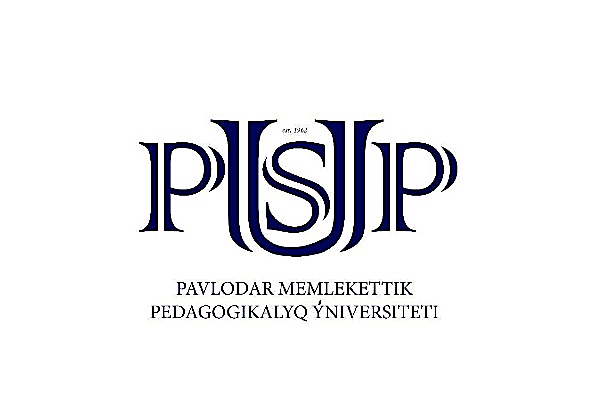 МЕТОДИЧЕСКИЕ РЕКОМЕНДАЦИИпо организации промежуточной и итоговой аттестациив период пандемии короновирусной инфекции COVID-19Павлодар, 20201 Общие положения Настоящие Методические рекомендации разработаны на основе Закона Республики Казахстан «Об образовании», Типовых правил деятельности организаций образования, реализующих образовательные программы высшего и (или) послевузовского образования, Правил организации учебного процесса по кредитной технологии обучения, ГОСО высшего и послевузовского образования, приказа Министерства образования и науки Республики Казахстан от 1 апреля 2020 г. № 123 «Об усилении мер по недопущению распространения коронавирусной инфекции COVID-19» в организациях образования в период пандемии», рекомендаций ЮНЕСКО по организации дистанционного обучения и Методических рекомендаций МОН РК по организации промежуточной и итоговой аттестации в период пандемии короновирусной инфекции COVID-19. В соответствии с протоколом Межведомственной комиссии при Правительстве Республики Казахстан по нераспространению короновирусной инфекции от 12 марта 2020 г., ПГПУ обеспечивает реализацию образовательных программ в дистанционном формате. ПГПУ обеспечивает обучающихся и педагогов доступом к дистанционным образовательным технологиям, включая, но, не ограничиваясь, системами управления обучением (LMS), цифровыми репозиториями, системами для проведения онлайн занятий, системами выполнения и сдачи заданий в электронном виде, проверки работ обучающихся на заимствования. Выбор технических средств дистанционного обучения определяется исходя из возможностей университета, его сотрудников и обучающихся. ПГПУ обеспечивает наполнение LMS и других применяемых технологий материалами дисциплин (силлабусы, задания для обучающихся, литература, видеолекции, справочная информация), своевременную проверку работ обучающихся и проведение онлайн занятий.ПГПУ разрабатывает и предоставляет обучающимся и педагогам доступ к инструкциям пользования дистанционными образовательными технологиями и к академической политике, включая политику оценивания, промежуточной и итоговой аттестации, на сайте (веб-странице) университета.ПГПУ обеспечивает своевременную техническую поддержку образовательного процесса, в том числе возможность использования асинхронных и гибких подходов в целях учета положения обучающихся находящихся в ситуациях, ограничивающих их синхронное участие в онлайн обучении. ПГПУ принимает меры по обеспечению дистанционным технологиями обучающихся с ограниченными возможностями и из социально-уязвимых слоев населения. Университет предоставляет такой категории обучающихся технические средства вуза во временное безвозмедное пользование на период пандемии.ПГПУ может привлечь психологов и других специалистов для поддержки обучающихся и педагогов во время дистанционного обучения. ПГПУ оценивает и обеспечивает соответствующий уровень безопасности при загрузке данных или образовательных ресурсов в веб-пространствах, а также при передаче их другим организациям или частным лицам. Вуз обеспечивает конфиденциальность данных обучающихся и педагогов при использовании приложений и платформ. 2 Порядок проведения промежуточной аттестацииПорядок проведения текущего контроля успеваемости, промежуточной и итоговой аттестации обучающихся определяются утвержденной академической политикой ПГПУ.Вуз обеспечивает проведение промежуточной аттестации обучающихся посредством LMS и других применяемых дистанционных образовательных технологий в целях оценки достижения обучающимися результатов обучения в рамках конкретной дисциплины.Формы проведения промежуточной аттестации обучающихся утверждается решением Ученого совета ПГПУ. ППС университета используют разнообразные способы оценки достижения результатов обучения обучающимися, включая, но, не ограничиваясь, проверкой письменных работ, загруженных в LMS, и другие системы, устными экзаменами, проводимыми, в онлайн формате, удаленным тестированием, оценкой проектов, выполненных в домашних условиях, - экзаменов с «открытой книгой» (take-home open book exam).В университете допускается отмена проведения промежуточной аттестации обучающихся в случаях, когда оценка достижения обучающимся результатов обучения может быть проведена на основе выставленных текущих оценок, в соответствии с программой дисциплины (силлабусом) и академической политикой ПГПУ.В случаях, делающих невозможной оценку достижения обучающимся результатов обучения посредством дистанционных технологий, (например, практических навыков, осваиваемых в лабораторных и иных условиях непосредственно в вузе и (или) на практической базе), дисциплина переносится на следующий учебный год или промежуточная аттестация переносится на более поздний срок, не превышающий 1 июля 2020 года, а обучающемуся выставляется оценка «не завершено» («I»). В случае если обучающийся не пройдет промежуточную аттестацию в указанный срок, обучающемуся выставляется оценка «неудовлетворительно» («F»).Обучающемуся может быть также выставлена оценка «I» в случаях, когда он выполнил все требования, предъявляемые программой обучения (силлабусом), но не приступил к промежуточной аттестации в виду отсутствия достаточных технических средств и (или) отсутствия или ограниченного доступа к сети Интернет. В этих случаях также обучающийся проходит промежуточную аттестацию в срок до 1 июля 2020 года. В случае если обучающийся не пройдет промежуточную аттестацию в указанный срок, обучающемуся выставляется оценка «неудовлетворительно».По решению совета ПГПУ/высшей школы промежуточная аттестация по отдельным дисциплинам может быть перенесена на летний семестр.3 Общий порядок проведения итоговой аттестацииОсвоение образовательной программы завершается итоговой аттестации, которая состоит из подготовки и защиты дипломной работы (проекта) и сдачи комплексного экзамена. Целью итоговой аттестации является оценка результатов обучения и ключевых компетенций, достигнутых по завершению изучения образовательной программы высшего и (или) послевузовского образования.Для проведения итоговой аттестации в ПГПУ создается аттестационная комиссия (далее - комиссия), которая проводит свои заседания с применением дистанционных технологий. Заседания комиссии проводятся посредством технических средств исходя из возможностей университета.В компетенцию комиссии входят:оценка достижения обучающимися результатов обучения образовательных программ;присуждение выпускнику степени бакалавра, магистра по соответствующей образовательной программе;разработка предложений, направленных на дальнейшее совершенствование образовательных программ. Рекомендуемая продолжительность заседания аттестационной комиссии до 5 часов в день.Обучающийся, не явившийся на итоговую аттестацию по уважительной причине, пишет электронное заявление в произвольной форме на имя председателя комиссии, представляет подтверждение уважительности причины, и по его разрешению проходит процедуру итоговой аттестации в другой день заседания комиссии. День повторного заседания определяется комиссией. Обучающемуся может быть представлено другое время прохождения итоговой аттестации, если во время защиты имела место техническая неполадка, делающая невозможной аттестацию. В этом случае, технический секретарь оформляет электронный акт технической неполадки и в тот же день направляет копию акта всем членам комиссии.В случаях, делающих невозможной проведение итоговой аттестации посредством дистанционных технологий (например, при необходимости проведения аттестации на практической базе), итоговая аттестация переносится на летний период 2020 года. В этих случаях, оценка достижения обучающимися результатов обучения также может производиться путем выставления оценки, накопленной по итогам промежуточной аттестации по базовым дисциплинам. По заявлению обучающегося итоговая аттестация может быть перенесена на летний период 2020 года.Повторная сдача комплексного экзамена или защита дипломной работы (проекта), магистерской диссертации (проекта) с целью повышения положительной оценки не допускается.Пересдача комплексного экзамена, а также повторная защита дипломной работы (проекта), магистерской диссертации лицам, получившим оценку «неудовлетворительно», в данный период итоговой аттестации не разрешается.4 Подготовка и защита дипломной работы (проекта)Подготовка дипломной работы (проекта) осуществляются обучающимся под руководством научного руководителя, который взаимодействует с обучающимся посредством доступных информационно-коммуникационных технологий. Подготовленная дипломная работа (проект) загружается обучающимся в систему обнаружений заимствований и подлежит проверке научным руководителем и (или) ответственным сотрудником ОВПО на предмет нелегального заимствования. К защите допускаются научные работы с оригинальностью текста не менее 55% для дипломных работ (проектов) и не менее 65% для магистерских и докторских диссертаций (проектов).Результаты итоговой проверки дипломной работы (проекта), магистерской диссертации (проекта) с использованием лицензионной версии системы «Антиплагиат» учитываются при выставлении итоговой оценки обучающемуся и прилагаются к отзыву научного руководителя.Защита дипломной работы (проекта) проводится в онлайн формате с использованием дистанционных образовательных технологий. Время проведения защиты дипломной работы (проекта) определяется в соответствии с академической политикой ПГПУ и своевременно доводится до сведения обучающихся.Во время защиты дипломной работы (проекта) обучающийся демонстрирует презентацию через режим демонстрации экрана, делает доклад (выступление) перед камерой членам комиссии и отвечает на устные вопросы членов комиссии. В случае возникновения технических проблем, обучающемуся задаются письменные вопросы. В таком случае вопросы членов комиссии озвучивает технический секретарь. Обучающийся отвечает устно или письменно.В случае прерывания процесса защиты дипломной работы (проекта) обучающийся немедленно обращается к техническому секретарю с ходатайством о его продолжении. Комиссия принимает решение о возобновлении или прекращении защиты.На выступление (доклад) обучающемуся отводится не более 7-10 минут.Общее время на защиту одного обучающегося, включая устное выступление и ответы на вопросы комиссии, составляет не более 15 минут.По результатам защиты комиссия выставляет оценку обучающемуся, согласно настоящих рекомендаций.5 Сдача комплексного экзаменаФорма проведения комплексного экзамена определяется решением совета ПГПУ/высшей школы. По решению совета ПГПУ/высшей школы допускается использовать разнообразные формы комплексного экзамена, включая, но, не ограничиваясь, проверкой письменных работ, загруженных в LMS, и другие системы, устными экзаменами, проводимыми, в онлайн формате, удаленным тестированием, оценкой проектов, выполненных в домашних условиях, - экзаменов с «открытой книгой» («take-home open book exam»).В случае проведения письменного экзамена руководитель ОП обеспечивает загрузку задания в LMS или другие системы, используемые вузом, и предоставляет время для ответа на вопросы и (или) решение письменной задачи (кейса), которое должно составлять не менее 2-х часов.Комплексный экзамен в устной форме проводится в онлайн режиме с предоставлением обучающемуся возможности ответа на вопросы комиссии посредством микрофона непосредственно перед камерой используемого технического устройства. В случае возникновения технических проблем, обучающемся задаются письменные вопросы. В таком случае вопросы членов комиссии озвучивает технический секретарь. Обучающийся отвечает устно или письменно. В случае прерывания процесса комплексного экзамена обучающийся немедленно обращается к техническому секретарю с ходатайством о его продолжении. Комиссия принимает решение о возобновлении или прекращении комплексного экзамена. По решению совета ПГПУ/высшей школы допускается замена проведения комплексного экзамена суммативным оцениванием на основе выставленных оценок по базовым дисциплинам, в случае, когда проведение итоговой аттестации в форме комплексного экзамена не представляется возможной.  6 Прокторинг и соблюдение академической честностиИдентификация личности сдающего осуществляется за 30 минут до начала итоговой аттестации обучающегося. Технический секретарь идентифицирует личность сдающего по копии заранее полученного удостоверения личности либо другого документа, удостоверяющего личность сдающего с видеоизображением обучающегося.  Обучающийся должен иметь при себе оригинал документа, удостоверяющий личность. Идентификация председателя и членов комиссии выполняется аналогично руководителем образовательной программы/деканом высшей школы. Подготовка домашнего помещения осуществляется до начала процедуры итоговой аттестации. Сдающий находится один в помещении. Электронные устройства, кроме используемых непосредственно для итоговой аттестации, должны отсутствовать. 50. Обучающийся в онлайн режиме показывает помещение, в котором он находится во время итоговой аттестации. В случае обнаружения посторонних предметов обучающийся выносит их из помещения. При отказе защита прекращается, комиссия своим решением приостанавливает или прекращает итоговую аттестацию. 51. Обучающийся входит со своим логином и паролем в LMS или иную систему дистанционного обучения, обеспечивающего контроль за процессом проведения итоговой аттестации. 52. Рекомендуется использовать лицензионные системы прокторинга.53. В случае отсутствия систем прокторинга или технической невозможности их использования в ПГПУ назначается проктор, который осуществляет контроль за самостоятельной прохождением обучающимся итоговой аттестации.54. Во время проведения итоговой аттестации ведется видеозапись.55. Во время итоговой аттестации обучающийся не должен покидать зону видимости веб-камеры.56. Обучающемуся запрещено привлекать третьих лиц и (или) предоставлять доступ к электронным устройствам посторонним лицам во время экзамена.57. В случае нарушения обучающимся и (или) членом комиссии принципов академической честности во время проведения итоговой аттестации принимаются меры, в соответствии с академической политикой ПГПУ. 7 Порядок оценивания во время итоговой аттестации58. Оценка выставляется комиссией с использованием Google формы или других подобных форм. 59. Google форма создается на каждого обучающегося и дает возможность членам комиссии один раз выбрать оценку для обучающегося. 60. Подробная инструкция по использованию Google формы для выставления оценки доступна по ссылке: https://youtu.be/qRjEuiDARFE.61. Процедура голосования по присуждению степени может осуществляться тайно или посредством коллегиального обсуждения с участием всех членов комиссии. 62. Технический секретарь ведет и фиксирует подсчет голосов членов комиссии. Голосование по присуждению степени осуществляется с использованием Google формы или других подобных форм.8 Объявление результатов итоговой аттестации63. После завершения процедуры комплексного экзамена и защиты дипломной работы (проекта) происходит оглашение результатов итоговой аттестации. 64. На основе результатов голосования членов комиссии составляется протокол, который подписывается председателем и техническим секретарем комиссии. При этом технический секретарь сохраняет сведения о результатах голосования, а электронная версия протокола направляется всем членам комиссии.65. Председатель комиссии готовит отчет об итоговой аттестации обучающихся. 9 Апелляция на результаты итоговой аттестации66. Университет предоставляет разумный срок для подачи обучающимися заявлений на апелляцию, который должен составлять не менее 2-х рабочих дней со дня объявления результатов промежуточной аттестации.67. Для проведения апелляции приказом ректора ПГПУ создается апелляционная комиссия, состоящая из нечетного количества членов. Не допускается включение в состав апелляционной комиссии членов аттестационной комиссии и (или) административных сотрудников университета.68. Апелляционная комиссия проводит онлайн заседания в течение 2-х рабочих дней со дня поступления заявления обучающегося.69. Результаты апелляции доводятся до сведения заявителя в течение одного рабочего дня. 10 Ответственность участников промежуточной и итоговой аттестации70. Руководство ПГПУ:- обеспечивает информирование обучающихся, педагогов и других участников о принимаемых мерах, в том числе через доступные каналы связи, интернет-ресурсы организации;- создает условия для организации промежуточной и итоговой аттестации с применением информационно-коммуникационных технологий;- осуществляет обратную связь с педагогами, обучающимися и их родителями;- организует работу педагогов и других работников организации;- несет ответственность за организацию промежуточной и итоговой аттестации на основе настоящих рекомендаций.71. Проректор по академическим вопросам:- организуют разработку мероприятий, направленных на проведение промежуточной и итоговой аттестаций обучающихся на основе настоящих рекомендаций;- осуществляют информирование всех участников образовательного процесса (обучающихся, педагогов и иных работников) об организации работы и результатах промежуточной и итоговой аттестации;- осуществляют методологическое сопровождение и контроль процесса проведения промежуточной и итоговой аттестации с применением дистанционных технологий.72. Деканы и руководители ОП:- обеспечивают проведение промежуточной и итоговой аттестации в дистанционном формате согласно расписанию; - обеспечивают своевременное выставление оценок по итогам промежуточной и итоговой аттестации;- своевременно информируют обучающихся, председателя и членов комиссии о дате, времени и порядке проведения итоговой аттестации с применением дистанционных образовательных технологий, способе выхода на связь для его проведения;- обеспечивают проверку документов и организацию допуска к защите;- предоставляют списки обучающихся для итоговой аттестации;- проводят вебинар инструктаж с обучающимися о порядке проведения комплексного экзамена, защиты, продолжительности (регламент), о видеозаписи итоговой аттестации;- обеспечивают регистрацию членов комиссии в LMS или другой системе, используемой в ПГПУ;- обеспечивают членов комиссии необходимыми материалами и доступом к дистанционным образовательным технологиям;- обеспечивает сохранность видеозаписи итоговой аттестации. 73. Члены аттестационной комиссии:- оценивают достижение обучающимися результатов обучения образовательных программ;- присуждают выпускнику степени бакалавра, магистра по соответствующей образовательной программе;- разрабатывают предложения, направленных на дальнейшее совершенствование образовательных программ;- соблюдают принципы академической честности.74. Технический секретарь:- проводит подготовку к проведению комплексного экзамена и защиты дипломной работы (проекта) с использованием дистанционных образовательных технологий;- заблаговременно организует вебинар-инструктаж для обучающихся и членов аттестационной комиссии по работе с выбранной системой прохождения итоговой аттестации;- своевременно тестирует подключение на соответствие техническим и программным требованиям для сдачи итоговой аттестации;- организует онлайн голосование членов аттестационной комиссии;- по результатам итоговой аттестации заполняет электронные ведомости;- ведет видеозапись итоговой аттестации;- соблюдает принципы академической честности.75. Обучающийся:- находится на ежедневной связи с педагогами, научным руководителем и техническим секретарем комиссии;- знакомится с расписанием и порядком проведения промежуточной и итоговой аттестации через доступные каналы связи;- предоставляет на корпоративную почту технического секретаря все необходимые документы для допуска к защите; - соблюдает принципы академической честности. Содержаниестр.1Общие положения…………………………………………………32Порядок проведения промежуточной аттестации………………43Общий порядок проведения итоговой аттестации……………...54Подготовка и защита дипломной работы (проекта)…………….65Сдача комплексного экзамена……………………………………76Прокторинг и соблюдение академической честности………….77Порядок оценивания во время итоговой аттестации……………88Объявление результатов итоговой аттестации………………….99Апелляция на результаты итоговой аттестации…………………910Ответственность участников промежуточной и итоговой аттестации………………………………………………………….9